CONSENT TO TREATMENT AND DIAGNOSTIC SERVICESClientI understand that the services received at Diversified Counseling and Consulting Services (DCCS) are based on currently accepted practice in the fields of mental health. I also understand that the outcome of treatment cannot be guaranteed in that services continue with my voluntary consent. I understand that I can withdraw my consent and discontinue treatment at any time.Confidentiality and Records ReleaseI understand that my records or the records of my dependent are confidential under the law and may be released only as allowed under existing applicable statutes.I understand that DCCS program staff may release client information without client consent under the following conditions:If the client threatens to harm themselves or others.If the staff suspect child or elder abuse or neglect.If we must call 911.To management and financial auditors.Under a court order or subpoena.Fees, Billing, Insurance and Self-PayI understand that by signing this agreement that, for any applicable insurance, I also give DCCS permission to bill my insurance company for services rendered to me or my dependent and to release any information, such as diagnosis, treatment plans, and Protected Health Information, as necessary to obtain payment for services. I agree to disclose all relevant and current insurance information both completely and accurately, including any change to my insurance coverage and any updates. It is my responsibility to understand my insurance benefits, including limitations and exclusions, co-pays and year maximums. I understand that it is the policy of DCCS and the policy of my therapist, as an independent contractor who is not paid a salary, to charge me according to the policy outlined in the appointment section. Insurance companies will not pay for any missed appointments.I understand that out of office expenses that are not covered by my insurance company are my responsibility to pay and, in certain situations, must be paid in advance. These billable tasks include school visits, letter preparation, court visits, copying records, telephone consultations over five minutes etc. A fee schedule for these expenses may be provided by my therapist.I understand that fee for services including co-pays are to be paid at the time of the appointment unless other arrangements have been made. It is not DCCS policy to send out statements for unpaid co-pays. If my insurance company does not cover any fees or any portion of fees for the services that I or my dependent have received, I accept responsibility for these costs. If maximum insurance benefits have been reached, I will be fully responsible for any fees for services subsequently rendered to myself or my dependent. I understand that it is my responsibility to understand and obtain authorization if necessary. DCCS staff may assist with understanding my insurance benefits but are not responsible for my understanding of them.I understand that many insurance companies do not cover two mental health appointments on the same day and that I will be charged directly for one of the two appointments if this occurs (i.e., meeting with the therapist and a psychiatrist on the same day). I understand that unpaid balances over $200 and/or over 90 days will automatically be transferred to the DCCS collection agency unless formal payment arrangements have been made with the DCCS billing department. I understand that defaulting on the payment arrangements will lead to my account going immediately back to a collection status.I understand that DCCS shall not be obligated to send any report concerning my (or my dependent’s) treatment status to anyone unless the balance on my account is paid in full.Contact by DCCSI understand that it may be necessary for DCCS to contact me by mail or telephone during or after treatment services for the purpose of confirming or scheduling appointments, billing issues, completion of forms, conducting surveys and any other necessary follow-up. I understand that I have the right to request contact and confidential information by alternate means, at a different location, as specified in the Notice of Privacy Practices.Email and texting interactions may not be secure and are subject to discovery and legal matters. Email and texting communications are not conducive to therapeutic effectiveness for several reasons including timeliness of receiving and responding to such communications. They are used by DCCS only for purposes of making general contact and communicating changes such as scheduling or office closure.AppointmentsI agree to provide accurate information for the development and achievement of treatment plan goals. I will keep my scheduled appointments. I’m aware that any appointment that is missed may be billed directly to me because insurance companies will not pay for missed appointments or late cancellations.I understand that I will be billed the following: 1st missed appointment-Free, 2nd missed appointment- $50.00, 3rd missed appointment full fee of-$80.00. Payment for a missed or late cancellation appointment is due immediately. If treatment or diagnostic evaluation is terminated by choice, or because of violation of program rules, I agree to pay all outstanding fees existing at the time of termination.I understand that all other Consultations in addition to my regular Therapy sessions (phone consultations, letters, additional paperwork for courts, lawyer’s, etc.) will be billed to my insurance company. However not all insurance companies cover these additional costs so I will be responsible for this cost at the rate of $30 for every fifteen minutes. Additional Important InformationI acknowledge that any violent or hostile behavior will result in discharge. I understand the possession of a weapon on DCCS property is prohibited. I realize that I will be refused any appointment on any day that I come to DCCS intoxicated. I also acknowledge that I’m aware that DCCS never uses seclusion or restraint. I understand that should custodial parents disagree regarding treatment, therapy may be suspended or concluded.My signature below acknowledges that I am voluntarily authorizing diagnostic and treatment services at DCCS for myself and/or my dependent. I recognize that I may refuse any aspect of treatment. I also accept that such refusal may, in some instances, result in termination of services by DCCS.I acknowledge that the therapist is an independent contractor who is using the facilities, billing, and record-keeping on the premises of DCCS and the therapist is not an employee of DCCS.My signature below acknowledges that I have read this Consent to Treatment and that I agree to abide by the policies and procedures of DCCS and have read the Notice of Privacy Practices. I have received a Client Orientation to DCCS. I also consent to be contacted to check on my overall functioning after completing my treatment at DCCS.Release of Information to Primary Care PhysicianI, , hereby Do / Do Not authorize Diversified(Client Name) 				(Check ONE)Counseling and Consultation Services to release information contained in my record to my Primary Care Physician (PCP) and for my PCP to release information to the service providers at DCCS. I understand that my consent to release information will include sending information to my PCP, including a summary of treatment provided, updates to that treatment, discharge information, and any other information deemed necessary to coordinate treatment at DCCS. I understand that this release also permits my PCP to send and communicate informtaion to DCCS.If concent is provided, information will be released as follows:Type of information to be disclosed: assessment and treatment information.This consent is subject to revocation at any time except to the extent that the program making the disclosure has already done so in reliance upon this release (i.e. no responsibility for information released prior to revocation).Physician’s name and address:	If consent is not revoked then this release will terminate on:Event of 6 months after date of discharge from DCCSDate and Condition: Client Signature:  Date: 			(or parent/guardian as identified)Witness Signature:  Date: Release of InformationI,  authorize Diversified Counseling and	(Client Name)Consultation Services to release information contained in my record to:				(Name)I, , authorize 	(Client Name)						(Name)to release information to Diversified Counseling and Consulting Services.I understand that my consent to release information will include sending information to the specified recipients and will be limited to the information specified. I understand that this release may also permit the specified recipient to send and communicate information to DCCS.If consent is provided, information will be released as follows:Type of information to be disclosed:This consent is subject to revocation at any time except to the exent that the program making the disclosure has already done so in reliance up on this release (i.e. no responsibility for information released prior to revocation). If consent is not revoked then this release will terminate on:Event of 6 months after date of discharge from DCCSDate and ConditionClient Signature:  Date		(or parent/guardian as identified)Witness Signature:  DateHIPAA Acknowledgement I, acknowledge that I have received notification of my               (print client name)rights and responsibilities as described by the Health Insurance Portability and Accountability Act of 1996 (HIPAA), Public Law 104-191.Client Signature/Parent or Guardian					       DateMissed Appointment FeesCO-PAYS, DEDUCTIBLES AND BALANCES ARE DUE PRIOR TO SERVICES BEING RENDERED UNLESS PRIOR ARRANGEMENTS HAVE BEEN MADE WITH THE ADMINISTRATIOR. DCCS WILL BILL YOUR INSURANCE COMPANY FOR VISITS SEEN IN THIS OFFICE. BUT IT IS YOUR RESPONSIBILITY TO BE SURE THAT YOU ARE COVERED FOR ALL VISITS.  DCCS PLLC, CAN NOT BILL INSURANCE COMPANIES FOR CANCELLED OR NO CALL NO SHOW APPOITMENTS THIS IS THE CLIENTS SOLE RESPONSIBILTY TO COVER THOSE CHARGES. 			1st CANCELLATION: NO CHARGE			2nd CANCELLATION: $50.00 CHARGE			3rd CANCELLATION: 80.00 CHARGE**Clients Must Fill out either the Credit Card form OR the Cash/Check forms. ** Credit Card FormDear Patient, You are required to provide your credit card information to DCCS’s billing department.  This is to secure payment should you cancel your appointment, as stated in your “Consent for Treatment” document.  As a reminder, each therapist works contractually, and therefore, does not get paid for their time should you cancel.  Also, DCCS still has operating costs to keep the business open to meet your desired day and time for service.  Please be advised that your information is secure and confidential as mandated by Michigan Law IDENTITY THEFT PROTECTON ACT 452 of 2004.  CARD HOLDER NAME: CARD NUMBER: LAST 3 DIGITS ON THE BACK OF CARD: ZIP CODE:  Cash or Check FormDear Patient,You are required to provide a cash or check deposit if you have not chosen to leave your credit card information with DCCS’s billing department. This is to secure payment should you cencel your appoint, as stated in your “Consent to Treatment” document. AS a reminder, each therapist works contractually, and thereforce does not get paid for their time should you cancel. Also, DCCS still has operating costs to keep the business opent ot meet your desired day and time for services.I  have chosen not to leave my credit card on file with Diversified Counseling and Consulting Services. Instead, I will be paying in forward the $80.00 missed appointment fee, which will be reimbursed to me upon termination of services not utilized. Cash in the amout of $80.00 Check in the amount of $80.00 made payable to DCCS. Check #Client Signature:  Date: (or Parent/Guardian as identified)Clinician Name Date: Biopsychosocial Assessment – Adult (Age 18 and over)Name:  Date of BirthPreferred Name Today’s DateIf this form is completed by somebody else, their name/relationship: DemographicsEthnic Identification African American		Caucasian	Native American		HispanicLatino			Asian 	Other: Sexual IdentificationStraight			Gay/Lesbian	   Bisexual			OtherGender Identity & Expression: _Chief CompaintWhy are you seeking treatemtn from DCCS:Depression		Anxiety			        Relationship problemsHomelessness		Drug Problem		         Domestic Violence/AbuseAlcohol Problem         Gambling Problem	                       Job ProblemSchool Problem		Other: History of Presenting Problem: Comments: Family Constellation/RelationshipsMarital Status:Single		Married		Partnered/Cohabitating		SeparatedDivorced		Widowed		OtherWho Lives or Stays with You?Name		Relationship		Age		Lives in Home		Out of HomeTherapist Comments: Client Name: _ Therapist: _My relationships with my friends are:Good			Fair			PoorExplain: ______________________________________________________________________________I receive emotional support from friends/familyYes			NoExplain: ______________________________________________________________________________As a child, my relationship with my mother was:Good			Fair			PoorExplain:_______________________________________________________________________________Comments:____________________________________________________________________________As a child, my relationship with my father was:Good			Fair			PoorExplain:_______________________________________________________________________________Comments:____________________________________________________________________________As a child, my relationship with my friends were:Good			Fair			PoorExplain:_______________________________________________________________________________Comments:____________________________________________________________________________Has a significant friend or family member died within the last year?Yes			NoIf yes, who? _________________________ Cause of death: ____________________________________Family Mental HealthHave any of your immediate family members had mental health problems (anxiety, depression, substance us, suicide, etc.)?	Yes	No		If yes, explain: ___________________________Previous relationships: Please list previous significant relationships (e.g., dissolved marriages, partnerships, etc.)_____________________________________________________________________________________Therapist Comments: _____________________________________________________________________________________Tools Which of the following will help you in therapy?Support from family (parents, children, others)Support from spouse or significant otherSupport from friendsConnection to self-help group (AA, NA, etc.)Positive and supportive sponsorConnection to church group or ministerPsychiatristJudge or probation officerEmployerPermanent ResidenceStrengths:Motivated about treatmentGood interpersonal skillsGood emotion-management skillsGood reasoning and analytical skillsRecognizing my problemsGood self-esteemPositive plans and goals for my futureWillingness to changeGood relationship with a higher powerPleasurable things in lifeGood work skills and experienceEducationNeeds: What do you want from therapy?Thorough understanding of problemsImprovement of interpersonal skills/relationshipsImprovement of communication skillsContact with supportive peopleEmotion management skills Anger management skillsPersonal safety planParenting skillsEducation regarding my healthRelapse prevention Coping skills Referral to psychiatristClient Name: ___________________________________ Therapist: ______________________________Past Personal HistoryHave you been seen previously for treatment evaluation of psychological or psychiatric concerns?Yes		NoCheck if applicable:    Inpatient	 Residential	Day Treatment/Partial HospitalizationOutpatient	Psychological Testing	Substance Abuse Program	Psychiatric EvaluationName of Facility: __Doctor/Counselor: _Dates: Problem Area/Diagnosis & Therapy Type: _Was this helpful?	Yes	NoHave you had (now or in the past):	Suicidal Thoughts	Suicidal Plan	Suicide Attempt(s)Self-harm Behavior (cutting, etc.)	Explosive Anger	Homicidal Feelings	No HistoryTherapist Comments: __Abuse/Trauma:Where you ever the victim of:Physical Abuse or Assault	A life threatening event	Sexual Abuse/Assault	NeglectEmotional or verbal abuse	No history of abuse/neglectTherapist Comments: _Educational, Work, Military Service, Religion/Spirituality, Legal, LeisureEducationAre you currently enrolled in school/college/training?	Yes	NoIf yes,	Full-time	Part-timeHighest grade you completed in school was: _Was your school experience	Good	Fair		PoorDo you want to go back to school/training	Yes		NoList degrees, licenses, special training etc. _Employment:Current EmploymentFull-time	Part-time		Unemployed		Volunteer WorkName of Employer: Job Title: Length of Service: _Relationship with Coworkers:		Good  	Fair		PoorExplain: Relationship with Supervisor:		Good  	Fair		PoorTherapist Comments: Client Name: _ Therapist: _MilitaryHave you served in the Military?	Yes		NoIf yes, which branch of service? __Were you in combat?			Yes		NoIf applicable, please describe combat service: _Discharge year: _ Honorable Discharge?Yes		NoComments: _Religion/SpiritualityPresently active in religion/spirituality?	Yes		NoDo you have a spiritual or religious community that is important to you?	Yes		NoAre you satisfied with your religion/spirituality?		Yes		NoTherapist Comments: LegalHave you ever been arrested?		Yes		NoIf yes, how many times? If yes, please give details: Have you (currently or in the past):Had difficulty or contact with police?Been convicted of a crime?Been on probation?No legal historyComments: _Leisure ActivitiesPlease list your leisure activities (hobbies, activities used for stress relief, tasks you enjoy in your spare time): Are you satisfied with these activities (e.g. frequency, enjoyment, etc.)?	Yes		NoWhy? Comments: _Client Name: _ Therapist: _Health InformationPhysician: Date of last physical/annual exam: _How is your health in general? 	ExcellentGoodFairPoorOther: Current on immunizations? 	Yes	NoAre you pregnant?	N/A		Yes		NoIf yes, # of weeks: _Have you had a/any miscarriage(s)?	Yes		NoCheck any of the following that you have had or currently have:Major accident/injury	Blood pressure (high/low)	Headaches		Multiple SclerosisHospitalization 	GI problems			Hearing problem	Parkinson’s DiseaseSurgery		Cancer			Heart disease		Speech/LanguageAdverse med reaction	Cerebral Palsy			Hepatitis A, B, or C	     problemAllergies		Chronic fatigue	                                Hypoglycemia		StrokeAnemia		Dental problems		Huntington’s		Thyroid (hypo/hyper)Angina		Diabetes			Kidney problems	UlcerArthritis		Epilepsy			Learning disability	Vision problemAsthma		Fibromyalgia			Liver problems                 Other (please list):Birth defects		Head trauma (loss of		Lung diseaseBladder problems	(consciousness YN)		MenopausePlease provide additional detail about items checked above: Do you have any disabilities not noted thus far?	Yes	NoIf yes, please describe: Please list all current prescribed and over the counter medications/supplements (if none check box )If you listed any psychiatric medications above, do they seem to be helping?No		A little		Moderately		A lotPlease list any psychiatric medication you recall using in the past: ____Client Name: __ Therapist: _Psychological Symptoms and HistoryPlease check any of the following that are currently bothering you:Worrying too much		Having to redo things or	                	Food restrictionFeeling tense			      check things				Problems with childrenFeeling fearful			Doing things very slowly to		Difficulty making friendsPanic attacks			      make sure they are correct		WithdrawingStartle easily			Unwanted thoughts			LonelinessTrauma/abuse			     Avoiding things I’m afraid of		Work/school problemsBeing scared for no reason	Asking others for reassurance		Financial problemsWorrying about what others 	Couples problems			Sexual problems      think about me			Family problems			InfertilityTrouble concentrating		Nightmares				Hair-pullingMemory problems		Appetite change			Skin-pickingRacing thoughts			Self-injury				GamblingProcrastination			Excessive spending			Sexual addictionCareless mistakes			Impulsivity				Internet addictionStart but don’t finish tasks	Hyperactivity				Upset stomachIrritability/easily annoyed	Seeing/hearing things that		HeadachesSadness			      others don’t				Chronic painCrying easily			Feeling something is wrong		AngerHopelessness			      with your mind			Being violentWorthlessness			Feeling disoriented			Homicidal thoughtsLow self-confidence		Feeling high without being		Other:Feeling inferior			      on drugsLow energy level			Mood swingsDifficulty making decisions	Feeling numbFeeling confused			Feelings easily hurtLoss of interest/pleasure	Difficulty controlling thoughtsThoughts of suicide		Difficulty controlling actionsIncreased sleep			Being suspicious of othersDecreased sleep			Someone’s deathProblems falling asleep		My weight				Please note: Substance useProblems staying asleep 	My eating				concerns are explored in detailFatigue/feeling tired		Purging				at the end of this packet.Comments: Client Name:  Therapist: ************ 		END OF CLIENT PORTION 		************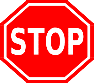 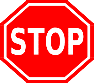 Client Name: __ Therapist:  (or parent/guardian as identified)TODAY’S DATEAMOUNT TO CHARGEEXPIRATION DATE///_MedicationDosagePrescribed ByMedicationDosagePrescribed ByCategory of SubstanceCurrent Use?Ever Used?Prescribed?Amount & Frequency of us (e.g., 8 beers/day)How often do you have a strong urge to use? (hourly, daily, etc.)Use has led to problems (social, work, health, legal)Don’t do what’s expected of me due to useOthers express concern about my useHave tried to cut down or stopWithdrawal symptoms?Caffeine (coffee, soda, energy drinks, etc.)NY NYNYNYNYNYNYNYTobaccoNYNYNYNYNYNYNYNYAlcoholNYNYNYNYNYNYNYNYMarijuana (pot, K2, salvia, etc.)NYNYNYNYNYNYNYNYHallucinogen (ecstasy, PCP, mushrooms, mescaline, DOM, ketamine/Special K, DMT, LSD, Robitussin, spices, etc.)NYNYNYNYNYNYNYNYInhalant (glues, fuels, paints, computer dusting spray, etc.)NYNYNYNYNYNYNYNYOpioid (codeine, morphine, heroin, pain pills, oxycodone, Vicodin, etc.)NYNYNYNYNYNYNYNYAnti-anxiety & sleeping medication (benzodiazepines such as Valium, Xanax, Klonopin, sleeping pills, such as Ambien, Sonata, etc.)NYNYNYNYNYNYNYNYStimulant (meth, cocaine, Ritalin, etc.)NYNYNYNYNYNYNYNYOther (describe):NYNYNYNYNYNYNYNY